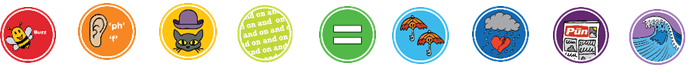 Term Grammar and punctuation objectives (4 maximum)Possible textsWriting outcomesAutumn 1Using fronted adverbials marked with commasUsing expanded noun phrasesChoosing nouns or pronouns appropriately for clarity and cohesion and to avoid repetition. Using apostrophes for contractionsStar in the jar TWSSkeletons and Muscles TWSWriting to entertainWriting narrativeWriting to informNon chronological reportAutumn 1Using fronted adverbials marked with commasUsing expanded noun phrasesChoosing nouns or pronouns appropriately for clarity and cohesion and to avoid repetition. Using apostrophes for contractionsMeerkat Mail TWSEmily GravettLiteracy Shed- Meerkat filmWriting to persuadeWriting postcardsWriting lettersAutumn 2Using prepositionsUsing subordinating conjunctions-  when, before, after, while, because, ifUsing commas to add extra information and list actions.Using ‘as’ ‘when’ ‘while’ to start our sentences.Using speech punctuation.Stone Age Boy/ Stone Age Girl Satoshi Kitanura TWSStig of the DumpClive KingWriting to entertainDetailed descriptions using paragraphs to organise in time sequenceHistorical narrative writing/diaryAutumn 2Using prepositionsUsing subordinating conjunctions-  when, before, after, while, because, ifUsing commas to add extra information and list actions.Using ‘as’ ‘when’ ‘while’ to start our sentences.Using speech punctuation.How to Wash a Woolly MammothMichelle Robinson and Kate HindleyStig of the Dump by Clive KingWriting to informInstruction textWriting a letterSpring 1Using conjunctions, adverbs and prepositions to express time, cause and place.Using adjectives and adverbs effectively.Perfecting speech punctuation Using the present perfect form of verbs in contrast to the past tense.To use possessive apostrophes accurately.Romans on the RampageJeremy StrongEscape from PompeiiChristina BalitWriting to informNewspaper recount of volcanic eruptionBiography of famous Roman studiedSpring 1Using conjunctions, adverbs and prepositions to express time, cause and place.Using adjectives and adverbs effectively.Perfecting speech punctuation Using the present perfect form of verbs in contrast to the past tense.To use possessive apostrophes accurately.Romans on the RampageJeremy StrongEscape from PompeiiChristina BalitWriting to entertainHistorical diariesSpring 2Using the present perfect form of verbs in contrast to the past tense.Using paragraphs to group and relate ideas.Choosing nouns or pronouns appropriately for clarity and cohesion and to avoid repetition. The Journal of Iliona - A Young Slave TWSMeet the Ancient RomansJames DaviesWriting to entertainDiaryPerformance PoetrySpring 2Using the present perfect form of verbs in contrast to the past tense.Using paragraphs to group and relate ideas.Choosing nouns or pronouns appropriately for clarity and cohesion and to avoid repetition. The Journal of Iliona - A Young Slave TWSMeet the Ancient RomansJames DaviesWriting to informRecount of chariot raceSummer 1Verb prefixesAccurate use of inverted commas and commas after fronted adverbials.Expressing time and cause using conjunctions (e.g. when, so, before, after, while, because); adverbs (e.g. before, after, during, because of) or prepositions (e.g. before, after, during, in, because of)Using paragraphs to group and relate ideas.Theseus and the Minotaur TWSGrendel: A Cautionary Tale About Chocolate David LucasWriting to entertainTo build an imaginative picture of a fantasy world, based on real life experiencesorTo write own stories based on the story read from another character’s point of view.Summer 1Verb prefixesAccurate use of inverted commas and commas after fronted adverbials.Expressing time and cause using conjunctions (e.g. when, so, before, after, while, because); adverbs (e.g. before, after, during, because of) or prepositions (e.g. before, after, during, in, because of)Using paragraphs to group and relate ideas.Theseus and the Minotaur TWSGrendel: A Cautionary Tale About Chocolate David LucasWriting to entertainWriting own mythsSummer 2Using apostrophes for contractionsVerb prefixesTo explore how to use drawing as an approach to enhance thinking for writing and developingvocabulary.To explore and follow the authentic process that an author/illustrator goes through when developing a picture book.My Strong Mind by Niels Van Hove TWSOliver and the SeawigsPhilip Reeve and Sarah McIntyreBenji DaviesThe Last Polar BearsHarry Horse TWSWriting to persuadeWrite a persuasive speech to save the Polar BearsSummer 2Using apostrophes for contractionsVerb prefixesTo explore how to use drawing as an approach to enhance thinking for writing and developingvocabulary.To explore and follow the authentic process that an author/illustrator goes through when developing a picture book.My Strong Mind by Niels Van Hove TWSOliver and the SeawigsPhilip Reeve and Sarah McIntyreBenji DaviesThe Last Polar BearsHarry Horse TWSWriting to informWriting instructions